Aprova Nota Conjunta ao Enfrentamento do Ensino a Distância em Arquitetura e Urbanismo.O PLENÁRIO DO CONSELHO DE ARQUITETURA E URBANISMO DE SANTA CATARINA (CAU/SC), no exercício das competências e prerrogativas de que tratam os artigos 2º, 3º e 29 do Regimento Interno do CAU/SC, reunido ordinariamente no dia 08 de abril de 2022, de forma virtual, nos termos da DPOSC nº 589/2021, e presencial, nos termos da Deliberação Plenária CAU/SC nº 642/2021, após análise do assunto em epígrafe, eConsiderando a função do CAU de “orientar, disciplinar e fiscalizar o exercício da profissão de arquitetura e urbanismo, zelar pela fiel observância dos princípios de ética e disciplina da classe em todo o território nacional, bem como pugnar pelo aperfeiçoamento do exercício da arquitetura e urbanismo” (§1º do art. 24 da Lei 12.378/2010);Considerando o disposto no art. 4º da Lei 12.378/2010: “Art. 4º O CAU/BR organizará e manterá atualizado cadastro nacional das escolas e faculdades de arquitetura e urbanismo, incluindo o currículo de todos os cursos oferecidos e os projetos pedagógicos”;Considerando o disposto no art. 61, § 2º, da Lei 12.378/2010: “Em cumprimento ao disposto no inciso X do art. 28 e no inciso IV do art. 34, o CAU/BR instituirá colegiado permanente com participação das entidades nacionais dos arquitetos e urbanistas, para tratar das questões do ensino e do exercício profissional. [...] § 2º Fica instituída a Comissão Permanente de Ensino e Formação, no âmbito dos CAUs em todas as Unidades da Federação que se articulará com o CAU/BR por intermédio do conselheiro federal representante das instituições de ensino superior”; Considerando a finalidade da Comissão de Ensino e Formação, estabelecida pelo art.93 do Regimento Interno do CAU/SC, de zelar pelo aperfeiçoamento da formação em Arquitetura e Urbanismo;Considerando o encaminhamento definido na 194ª Reunião Ordinária da CEF-CAU/RS, no dia 04 de agosto de 2021, com a participação das Comissões de Ensino e Formação dos CAU’s do Rio Grande do Sul, Santa Catarina e Paraná, as quais, ao final da discussão, definiram por estabelecer posicionamento conjunto quanto às questões evidenciadas pelo Ensino à Distância, concluindo, portanto, como sendo o assunto mais grave e urgente a ser tratado no âmbito do Ensino e Formação; Considerando o recebimento do Ofício PRES-CAU/RS nº003/2022, em referência à Deliberação Plenária DPO/RS nº1421/2022, que homologou a Nota Conjunta ao Enfrentamento do Ensino à Distância em Arquitetura e Urbanismo; eConsiderando a manifestação da CEF-CAU/SC por meio da Deliberação nº 013/2022, que aprovou os termos da referida Nota Conjunta.DELIBERA: 1 - Aprovar a Nota Conjunta ao Enfrentamento do Ensino a Distância em Arquitetura e Urbanismo, nos termos do anexo I.2 – Encaminhar a presente deliberação ao CAU/BR e CAUs/UF, bem como que seja dada ampla divulgação pelos meios de comunicação do CAU/SC.3 – Encaminhar esta deliberação para publicação no sítio eletrônico do CAU/SC.Esta Deliberação entra em vigor na data de sua publicação.Florianópolis, 08 de abril de 2022.Patrícia Figueiredo Sarquis HerdenPresidente do CAU/SCPublicada em: 12/04/2022.ANEXO I – NOTA CONJUNTA AO ENFRENTAMENTO DO ENSINO A DISTÂNCIA EM ARQUITETURA E URBANISMOAos colegas das Comissões de Ensino dos CAU/UF e CAU/BR:Vimos, através desta nota, informar que as Comissões de Ensino e Formação dos CAU’s do Rio Grande do Sul, Santa Catarina e Paraná, realizaram encontro na 194ª Reunião Ordinária da CEF-CAU/RS, no dia 04 de agosto de 2021, para, além de promover aproximação e interação com as pautas sobre ensino e formação que vêm trabalhando, debater o Ensino a Distância em Arquitetura e Urbanismo, apresentando visões, percepções e experiências no intuito de, a partir de recorrência e conciliações, estabelecer posicionamento e medidas conjuntas à refutação e ao enfrentamento ao EAD como modalidade de ensino, acordado como o assunto mais grave e urgente no âmbito do ensino e formação em Arquitetura e Urbanismo na conjuntura nacional vivenciada. A CEF-CAU/RS - proponente da reunião - especificamente sobre o EAD, manifestou sua preocupação quanto ao reconhecimento dos cursos nessa modalidade, com o consequente necessário registro de seus egressos para o próximo ano, no cenário gaúcho, atualizando os demais do andamento dos processos judiciais ora enfrentados. A comissão, por fim, propôs a unificação de esforços para elaboração de ação conjunta com os demais CAU/UF e a aproximação ao CAU/BR. A CEF-CAU/PR destacou seu trabalho de comunicação com a sociedade e os estudantes acerca da qualidade do ensino presencial em Arquitetura e Urbanismo, através das redes do CAU/PR. Declarou, também, a importância da unificação de esforços em ações conjuntas de enfrentamento ao EAD em âmbito não só estadual, mas nacional.A CEF-CAU/SC, a partir da menção de ações de fiscalização em novos cursos por meio de notificação aos seus coordenadores e das peculiaridades do ensino na pandemia, relatou foco no enfrentamento ao EaD junto às IES e aos estudantes, relacionando liminar judicial para registro de egressos EaD em caráter precário. Reiterou, por fim, concordância com a necessidade de união de esforços das CEF’s Sul e demais UF, na sensibilização do CAU/BR para ações junto ao MEC, tanto, relativamente, ao surgimento indiscriminado de novos cursos, como, propriamente, com ação nacional contrária a cursos na modalidade EAD em Arquitetura e Urbanismo.Dos pontos mais importantes aventados, relaciona-se o entendimento - também participado por entidades de classe profissional, como IAB e ABEA, por exemplo -, de que a oferta de cursos oferecidos a Distância, em razão do perfil e da rotina de atividade desenvolvidas pelo profissional arquiteto e urbanista, não atende às atuais Diretrizes Curriculares Nacionais de Arquitetura e Urbanismo, além de interferir negativamente na qualidade do ensino e do serviço que será prestado pelos futuros profissionais. Destacou-se, também, que o exercício da Arquitetura e Urbanismo regulamentado em lei pressupõe a existência de risco potencial ou possibilidade de dano efetivo à vida, à segurança e ao meio ambiente, sendo incontroverso que os riscos ou danos potenciais restem intensificados na prática profissional por estudantes formados em cursos a Distância. Além disso, ressaltou-se que o Código de Ética e Disciplina (Res. nº 52/2013 CAU/BR) estabelece que devemos deter, por formação, um conjunto de conhecimento não só teórico, mas também prático, peculiares da profissão (Princípio 1.1.1); ainda nessa linha, “o arquiteto e urbanista deve assumir serviços profissionais somente quando estiver de posse das habilidades e dos conhecimentos artísticos, técnicos e científicos necessários à satisfação dos compromissos específicos a firmar com o contratante” (Regra 3.2.1), restando a grave constatação de que profissionais provenientes dos cursos EaD, muito possivelmente, não atenderão a estes quesitos, uma vez que tais cursos não obedecem aos quesitos mínimos necessários para garantir a prática do ateliê, a presencialidade, e a estreita relação com o meio acrescentado a que interagimos no dia a dia de trabalho. Assim, considerando o Art. 61 da Lei n° 12.378, que instituiu a Comissão Permanente de Ensino e Formação e que concedeu aos CAUs competência para tratar das questões do ensino da Arquitetura e Urbanismo, além de que: ● O Regimento geral deste conjunto autárquico dispôs sobre a competência de zelarmos pelo aperfeiçoamento da nossa formação, bem como, promover a articulação entre o CAU e o Sistema de Ensino de Arquitetura e Urbanismo, conforme dispõem os artigos 2°, 3°, 4°, 24, 28, 34 e 61 da Lei n° 12.378, de 31 de dezembro de 2010 (Res. CAU/BR nº 139/2017,art. 102, ANEXO I); ● É de competência das Comissões de Ensino e Formação dos CAUs, dentre outras, avaliar a condição de oferta e qualidade dos cursos, o cadastro de Instituições de Ensino Superior, as irregularidades relacionadas ao tema, bem como, uniformizar ações e compartilhar informações entre si (Res. CAU/BR nº 139/2017, art. 102, ANEXO I); ● Nos últimos anos, surgiram muitos cursos de Arquitetura e Urbanismo a Distância, em decorrência da autorização (ou dispensa de autorização), pelo MEC, sem que se tenha contemplado a necessidade de participação opinativa do CAU, nos termos do art. 42, § 4º do Decreto 9235/2017; ● O MEC proveu reconhecimento ao primeiro curso de Arquitetura e Urbanismo, de uma Instituição de Ensino de Minas Gerais, na modalidade à Distância, do qual seus primeiros formandos solicitaram o registro nos CAUs, gerando insegurança, inclusive, jurídica no que tange à divergência dos atos finais adotados por cada CAU/UF; e ● Não há, até o presente momento, uma Ação Ordinária devidamente fundamentada, provocada pelo CAU, na justiça, que tenha como objeto a ilegitimidade do Ensino à Distância.As CEF’s Sul, ao cabo dos relatos e discussões, e em síntese, acordaram posicionamento contrário ao EAD como modalidade de ensino e formação em Arquitetura e Urbanismo, decidindo, como encaminhamento inicial de enfrentamento, o seguinte:1. Promover o debate amplo e urgente do assunto com demais CEF’s UF, no intuito de recolher posições similares e fortalecer encaminhamentos relativos junto ao CAU/BR, especialmente, no sentido de, ainda até o final de 2021, promover Ação Ordinária contra o MEC, apontando irregularidades e reivindicando:A ilegitimidade dos cursos de Arquitetura e Urbanismo na modalidade a Distância, cabendo apenas a legitimidade da modalidade presencial;O direito de o CAU atuar, conjuntamente, com o MEC, no sentido de sempre opinar e encaminhar pareceres no que tange ao processo de autorização e ao reconhecimento de novos cursos de Arquitetura e Urbanismo.2. Instigar os demais CAU’s dos estados, assim como o CAU/BR, a que se promova, para o próximo ano, ação comunicacional nacional, em diversas mídias (redes sociais, sites, TV, rádio, etc), com a finalidade de promover a qualidade do ensino na presencialidade, descredibilizando o Ensino a Distância;3. Encaminhar este documento à CEF-CAU/BR e demais CEFs-CAU/UF, convidando-os a aderirem a este documento, com a finalidade de buscar força conjunta desta Autarquia Federal para os encaminhamentos supracitados.Setembro de 2021Acompanhados dos votos de seus membros, assinam a este documento os coordenadores das Comissões de Ensino e Formação dos CAUs dos estados da região sul: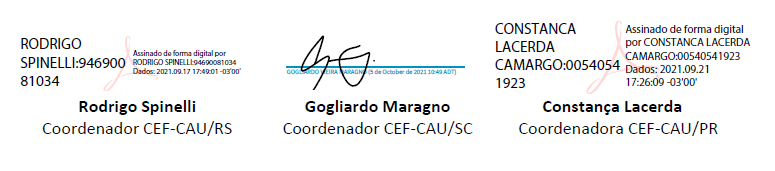 126ª REUNIÃO PLENÁRIA ORDINÁRIA DO CAU/SCFolha de Votação PROCESSOProtocolo SICCAU 1488766/2022INTERESSADOCEF-CAU/SCASSUNTOManifestação sobre Nota Conjunta das Comissões de Ensino e Formação da região SulDELIBERAÇÃO PLENÁRIA DPOSC Nº 667/2022DELIBERAÇÃO PLENÁRIA DPOSC Nº 667/2022Comissão de Ensino e Formação CEF-CAU/RSComissão de Ensino e Formação CEF-CAU/SCComissão de Ensino e Formação CEF-CAU/PRnºConselheiro (a)VotaçãoVotaçãoVotaçãoVotaçãonºConselheiro (a)SimNãoAbst.Ausênc.1Patrícia Figueiredo Sarquis Herden*----2Ana Carina Lopes de Souza ZimmermannX3Douglas Goulart Virgilio X4Fárida Mirany de MiraX5Gabriela Fernanda GrisaX6Gogliardo Vieira MaragnoX7Henrique Rafael de LimaX8Janete Sueli KruegerX9José Alberto GebaraX10Juliana Cordula Dreher de AndradeX11Larissa MoreiraX12Rodrigo Althoff MedeirosX13Rosana SilveiraX14Silvya Helena CaprarioX15Valesca Menezes MarquesXHistórico da votação:Histórico da votação:Reunião: 126ª Reunião Plenária OrdináriaReunião: 126ª Reunião Plenária OrdináriaData: 08/04/2022Matéria em votação: item 6.5 - Manifestação sobre Nota Conjunta das Comissões de Ensino e Formação da região Sul.* A Presidente profere voto exclusivamente em caso de empate em votação (art. 149, VII, do Regimento Interno CAU/SC)Data: 08/04/2022Matéria em votação: item 6.5 - Manifestação sobre Nota Conjunta das Comissões de Ensino e Formação da região Sul.* A Presidente profere voto exclusivamente em caso de empate em votação (art. 149, VII, do Regimento Interno CAU/SC)Resultado da votação: Sim (10) Não (0) Abstenções (0) Ausências (04) Total (14)Resultado da votação: Sim (10) Não (0) Abstenções (0) Ausências (04) Total (14)Ocorrências: Não houve.Ocorrências: Não houve.Secretário da Reunião: Jaime Teixeira Chaves – Secretário dos Órgãos ColegiadosCondutora da Reunião: Presidente Patrícia Figueiredo Sarquis Herden